Предмет1А1Б1ВРусский языквыполнить задание на карточке.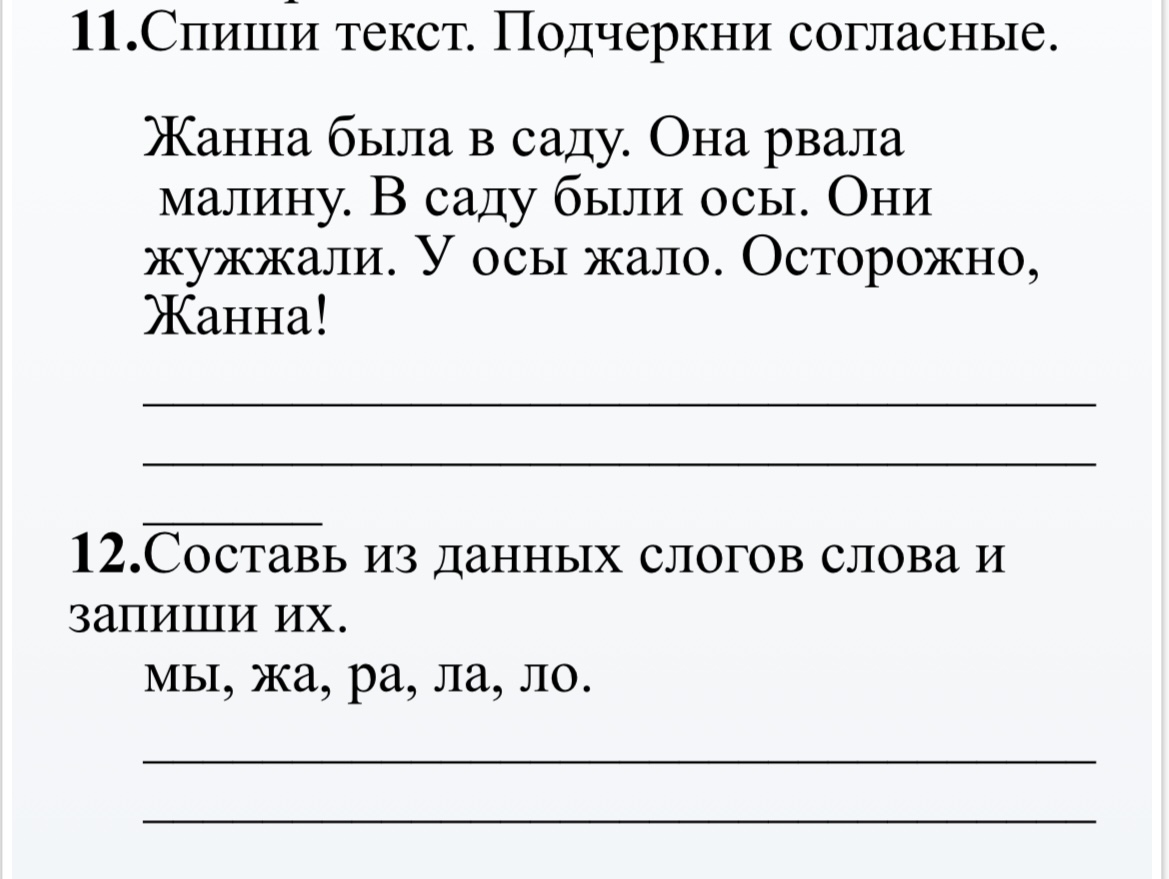 Пропись№3, страница 46-47 (знакомство с буквой Ц, ц)Пропись№3, страница 46-47 (знакомство с буквой Ц, ц)Литературное чтениеБукварь часть 1, страница 138-141 (знакомство с буквой ц, читать)Букварь часть 1, страница 138-141 (знакомство с буквой ц, читать)Родной языквыучить 1 загадку на тему "Зима"выучить 1 загадку на тему "Зима"ИЗОнарисовать рисунок на тему "Зимние узоры на стекле"нарисовать рисунок на тему "Зимние узоры на стекле"